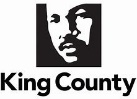 FORMULARIO DE REFERENCIA PARA APOYOS TEMPRANOS A BEBÉS Y NIÑOS DEL CONDADO DE KINGFORMULARIO DE REFERENCIA PARA APOYOS TEMPRANOS A BEBÉS Y NIÑOS DEL CONDADO DE KINGFORMULARIO DE REFERENCIA PARA APOYOS TEMPRANOS A BEBÉS Y NIÑOS DEL CONDADO DE KINGFORMULARIO DE REFERENCIA PARA APOYOS TEMPRANOS A BEBÉS Y NIÑOS DEL CONDADO DE KINGFORMULARIO DE REFERENCIA PARA APOYOS TEMPRANOS A BEBÉS Y NIÑOS DEL CONDADO DE KINGFORMULARIO DE REFERENCIA PARA APOYOS TEMPRANOS A BEBÉS Y NIÑOS DEL CONDADO DE KINGFORMULARIO DE REFERENCIA PARA APOYOS TEMPRANOS A BEBÉS Y NIÑOS DEL CONDADO DE KINGFORMULARIO DE REFERENCIA PARA APOYOS TEMPRANOS A BEBÉS Y NIÑOS DEL CONDADO DE KINGFORMULARIO DE REFERENCIA PARA APOYOS TEMPRANOS A BEBÉS Y NIÑOS DEL CONDADO DE KING¡Cualquier persona puede hacer una referencia, incluso los padres!  No es necesario un diagnóstico para hacer una referencia.Las referencias pueden enviarse a uno de los siguientes lugares para iniciar el proceso.   Cualquier lugar del condado de King     Cualquier niño o familia: Ayúdame a Crecer WA 800-322-2588 o línea directa de ESIT 206-204-3536 o eFAX  206-299-9146 o al correo electrónico childdevelopment@withinreachwa.org O Un proveedor específico Consulte las áreas de servicio de los proveedores en el mapa:  https://kingcounty.gov/esitmap/¡Cualquier persona puede hacer una referencia, incluso los padres!  No es necesario un diagnóstico para hacer una referencia.Las referencias pueden enviarse a uno de los siguientes lugares para iniciar el proceso.   Cualquier lugar del condado de King     Cualquier niño o familia: Ayúdame a Crecer WA 800-322-2588 o línea directa de ESIT 206-204-3536 o eFAX  206-299-9146 o al correo electrónico childdevelopment@withinreachwa.org O Un proveedor específico Consulte las áreas de servicio de los proveedores en el mapa:  https://kingcounty.gov/esitmap/¡Cualquier persona puede hacer una referencia, incluso los padres!  No es necesario un diagnóstico para hacer una referencia.Las referencias pueden enviarse a uno de los siguientes lugares para iniciar el proceso.   Cualquier lugar del condado de King     Cualquier niño o familia: Ayúdame a Crecer WA 800-322-2588 o línea directa de ESIT 206-204-3536 o eFAX  206-299-9146 o al correo electrónico childdevelopment@withinreachwa.org O Un proveedor específico Consulte las áreas de servicio de los proveedores en el mapa:  https://kingcounty.gov/esitmap/¡Cualquier persona puede hacer una referencia, incluso los padres!  No es necesario un diagnóstico para hacer una referencia.Las referencias pueden enviarse a uno de los siguientes lugares para iniciar el proceso.   Cualquier lugar del condado de King     Cualquier niño o familia: Ayúdame a Crecer WA 800-322-2588 o línea directa de ESIT 206-204-3536 o eFAX  206-299-9146 o al correo electrónico childdevelopment@withinreachwa.org O Un proveedor específico Consulte las áreas de servicio de los proveedores en el mapa:  https://kingcounty.gov/esitmap/¡Cualquier persona puede hacer una referencia, incluso los padres!  No es necesario un diagnóstico para hacer una referencia.Las referencias pueden enviarse a uno de los siguientes lugares para iniciar el proceso.   Cualquier lugar del condado de King     Cualquier niño o familia: Ayúdame a Crecer WA 800-322-2588 o línea directa de ESIT 206-204-3536 o eFAX  206-299-9146 o al correo electrónico childdevelopment@withinreachwa.org O Un proveedor específico Consulte las áreas de servicio de los proveedores en el mapa:  https://kingcounty.gov/esitmap/¡Cualquier persona puede hacer una referencia, incluso los padres!  No es necesario un diagnóstico para hacer una referencia.Las referencias pueden enviarse a uno de los siguientes lugares para iniciar el proceso.   Cualquier lugar del condado de King     Cualquier niño o familia: Ayúdame a Crecer WA 800-322-2588 o línea directa de ESIT 206-204-3536 o eFAX  206-299-9146 o al correo electrónico childdevelopment@withinreachwa.org O Un proveedor específico Consulte las áreas de servicio de los proveedores en el mapa:  https://kingcounty.gov/esitmap/¡Cualquier persona puede hacer una referencia, incluso los padres!  No es necesario un diagnóstico para hacer una referencia.Las referencias pueden enviarse a uno de los siguientes lugares para iniciar el proceso.   Cualquier lugar del condado de King     Cualquier niño o familia: Ayúdame a Crecer WA 800-322-2588 o línea directa de ESIT 206-204-3536 o eFAX  206-299-9146 o al correo electrónico childdevelopment@withinreachwa.org O Un proveedor específico Consulte las áreas de servicio de los proveedores en el mapa:  https://kingcounty.gov/esitmap/¡Cualquier persona puede hacer una referencia, incluso los padres!  No es necesario un diagnóstico para hacer una referencia.Las referencias pueden enviarse a uno de los siguientes lugares para iniciar el proceso.   Cualquier lugar del condado de King     Cualquier niño o familia: Ayúdame a Crecer WA 800-322-2588 o línea directa de ESIT 206-204-3536 o eFAX  206-299-9146 o al correo electrónico childdevelopment@withinreachwa.org O Un proveedor específico Consulte las áreas de servicio de los proveedores en el mapa:  https://kingcounty.gov/esitmap/¡Cualquier persona puede hacer una referencia, incluso los padres!  No es necesario un diagnóstico para hacer una referencia.Las referencias pueden enviarse a uno de los siguientes lugares para iniciar el proceso.   Cualquier lugar del condado de King     Cualquier niño o familia: Ayúdame a Crecer WA 800-322-2588 o línea directa de ESIT 206-204-3536 o eFAX  206-299-9146 o al correo electrónico childdevelopment@withinreachwa.org O Un proveedor específico Consulte las áreas de servicio de los proveedores en el mapa:  https://kingcounty.gov/esitmap/INFORMACIÓN DE CONTACTO DE LOS PADRES Y EL NIÑOINFORMACIÓN DE CONTACTO DE LOS PADRES Y EL NIÑOINFORMACIÓN DE CONTACTO DE LOS PADRES Y EL NIÑOINFORMACIÓN DE CONTACTO DE LOS PADRES Y EL NIÑOINFORMACIÓN DE CONTACTO DE LOS PADRES Y EL NIÑOINFORMACIÓN DE CONTACTO DE LOS PADRES Y EL NIÑOINFORMACIÓN DE CONTACTO DE LOS PADRES Y EL NIÑOINFORMACIÓN DE CONTACTO DE LOS PADRES Y EL NIÑOINFORMACIÓN DE CONTACTO DE LOS PADRES Y EL NIÑONOMBRE DEL NIÑO: Apellido, nombre, inicial intermediaNOMBRE DEL NIÑO: Apellido, nombre, inicial intermediaNOMBRE DEL NIÑO: Apellido, nombre, inicial intermediaNOMBRE DEL NIÑO: Apellido, nombre, inicial intermediaNOMBRE DEL NIÑO: Apellido, nombre, inicial intermediaNOMBRE DEL NIÑO: Apellido, nombre, inicial intermediaFECHA DE NACIMIENTO:FECHA DE NACIMIENTO:EDAD DEL NIÑO (meses):GÉNERO: GÉNERO: DOMICILIO:DOMICILIO:DOMICILIO:DOMICILIO:DOMICILIO:DOMICILIO:DOMICILIO:CIUDAD/CÓDIGO POSTALCIUDAD/CÓDIGO POSTALCIUDAD/CÓDIGO POSTALCIUDAD/CÓDIGO POSTALCIUDAD/CÓDIGO POSTALDISTRITO ESCOLAR (SI LO CONOCE): DISTRITO ESCOLAR (SI LO CONOCE): DISTRITO ESCOLAR (SI LO CONOCE): DISTRITO ESCOLAR (SI LO CONOCE): NOMBRE(S) DE LOS PADRES O TUTORES:NOMBRE(S) DE LOS PADRES O TUTORES:NOMBRE(S) DE LOS PADRES O TUTORES:NOMBRE(S) DE LOS PADRES O TUTORES:NOMBRE(S) DE LOS PADRES O TUTORES:NOMBRE(S) DE LOS PADRES O TUTORES:NOMBRE(S) DE LOS PADRES O TUTORES:RELACIÓN CON EL NIÑO: RELACIÓN CON EL NIÑO: IDIOMA PREFERIDO¿NECESITA UN INTÉRPRETE?¿NECESITA UN INTÉRPRETE?¿IDIOMA DEL INTÉRPRETE?¿IDIOMA DEL INTÉRPRETE?¿IDIOMA DEL INTÉRPRETE?¿IDIOMA DEL INTÉRPRETE?¿NECESITA QUE SE TRADUZCAN DOCUMENTOS?¿NECESITA QUE SE TRADUZCAN DOCUMENTOS?NÚMERO DE TELÉFONO DEL PADRE O LA MADRE: NÚMERO DE TELÉFONO DEL PADRE O LA MADRE: NÚMERO DE TELÉFONO DEL PADRE O LA MADRE: NÚMERO DE TELÉFONO DEL PADRE O LA MADRE: CORREO ELECTRÓNICO DEL PADRE O LA MADRE:CORREO ELECTRÓNICO DEL PADRE O LA MADRE:CORREO ELECTRÓNICO DEL PADRE O LA MADRE:CORREO ELECTRÓNICO DEL PADRE O LA MADRE:CORREO ELECTRÓNICO DEL PADRE O LA MADRE:RAZA DEL NIÑO:RAZA DEL NIÑO:RAZA DEL NIÑO:RAZA DEL NIÑO:GRUPO ÉTNICO DEL NIÑO:GRUPO ÉTNICO DEL NIÑO:GRUPO ÉTNICO DEL NIÑO:GRUPO ÉTNICO DEL NIÑO:GRUPO ÉTNICO DEL NIÑO:Marque todas las opciones que correspondan. No es necesario hacer una selección, pero si se ha completado el cuestionario de edades y etapas u otro instrumento, por favor adjúntelo. Los documentos disponibles pueden ayudar a las familias a obtener servicios más rápido. Marque todas las opciones que correspondan. No es necesario hacer una selección, pero si se ha completado el cuestionario de edades y etapas u otro instrumento, por favor adjúntelo. Los documentos disponibles pueden ayudar a las familias a obtener servicios más rápido. Marque todas las opciones que correspondan. No es necesario hacer una selección, pero si se ha completado el cuestionario de edades y etapas u otro instrumento, por favor adjúntelo. Los documentos disponibles pueden ayudar a las familias a obtener servicios más rápido. Marque todas las opciones que correspondan. No es necesario hacer una selección, pero si se ha completado el cuestionario de edades y etapas u otro instrumento, por favor adjúntelo. Los documentos disponibles pueden ayudar a las familias a obtener servicios más rápido. Marque todas las opciones que correspondan. No es necesario hacer una selección, pero si se ha completado el cuestionario de edades y etapas u otro instrumento, por favor adjúntelo. Los documentos disponibles pueden ayudar a las familias a obtener servicios más rápido. Marque todas las opciones que correspondan. No es necesario hacer una selección, pero si se ha completado el cuestionario de edades y etapas u otro instrumento, por favor adjúntelo. Los documentos disponibles pueden ayudar a las familias a obtener servicios más rápido. Marque todas las opciones que correspondan. No es necesario hacer una selección, pero si se ha completado el cuestionario de edades y etapas u otro instrumento, por favor adjúntelo. Los documentos disponibles pueden ayudar a las familias a obtener servicios más rápido. Marque todas las opciones que correspondan. No es necesario hacer una selección, pero si se ha completado el cuestionario de edades y etapas u otro instrumento, por favor adjúntelo. Los documentos disponibles pueden ayudar a las familias a obtener servicios más rápido. Marque todas las opciones que correspondan. No es necesario hacer una selección, pero si se ha completado el cuestionario de edades y etapas u otro instrumento, por favor adjúntelo. Los documentos disponibles pueden ayudar a las familias a obtener servicios más rápido. INFORMACIÓN DE CONTACTO DEL ORIGEN DE LA REFERENCIA: cuando una persona distinta a los padres hace la remisiónINFORMACIÓN DE CONTACTO DEL ORIGEN DE LA REFERENCIA: cuando una persona distinta a los padres hace la remisiónINFORMACIÓN DE CONTACTO DEL ORIGEN DE LA REFERENCIA: cuando una persona distinta a los padres hace la remisiónINFORMACIÓN DE CONTACTO DEL ORIGEN DE LA REFERENCIA: cuando una persona distinta a los padres hace la remisiónINFORMACIÓN DE CONTACTO DEL ORIGEN DE LA REFERENCIA: cuando una persona distinta a los padres hace la remisiónINFORMACIÓN DE CONTACTO DEL ORIGEN DE LA REFERENCIA: cuando una persona distinta a los padres hace la remisiónINFORMACIÓN DE CONTACTO DEL ORIGEN DE LA REFERENCIA: cuando una persona distinta a los padres hace la remisiónINFORMACIÓN DE CONTACTO DEL ORIGEN DE LA REFERENCIA: cuando una persona distinta a los padres hace la remisiónINFORMACIÓN DE CONTACTO DEL ORIGEN DE LA REFERENCIA: cuando una persona distinta a los padres hace la remisiónComo origen de la referencia, solicito que se proporcione la siguiente información, con el permiso de los padres (marque todas las opciones que correspondan):Agencia y coordinador de recursos familiares asignadoResultados de la evaluación del desarrolloServicios prestados al niño y la familia, de ser elegiblesCambios en los servicios prestadosInformes y resúmenes periódicos de progresoOtra (describa): Como origen de la referencia, solicito que se proporcione la siguiente información, con el permiso de los padres (marque todas las opciones que correspondan):Agencia y coordinador de recursos familiares asignadoResultados de la evaluación del desarrolloServicios prestados al niño y la familia, de ser elegiblesCambios en los servicios prestadosInformes y resúmenes periódicos de progresoOtra (describa): Como origen de la referencia, solicito que se proporcione la siguiente información, con el permiso de los padres (marque todas las opciones que correspondan):Agencia y coordinador de recursos familiares asignadoResultados de la evaluación del desarrolloServicios prestados al niño y la familia, de ser elegiblesCambios en los servicios prestadosInformes y resúmenes periódicos de progresoOtra (describa): Como origen de la referencia, solicito que se proporcione la siguiente información, con el permiso de los padres (marque todas las opciones que correspondan):Agencia y coordinador de recursos familiares asignadoResultados de la evaluación del desarrolloServicios prestados al niño y la familia, de ser elegiblesCambios en los servicios prestadosInformes y resúmenes periódicos de progresoOtra (describa): Como origen de la referencia, solicito que se proporcione la siguiente información, con el permiso de los padres (marque todas las opciones que correspondan):Agencia y coordinador de recursos familiares asignadoResultados de la evaluación del desarrolloServicios prestados al niño y la familia, de ser elegiblesCambios en los servicios prestadosInformes y resúmenes periódicos de progresoOtra (describa): Como origen de la referencia, solicito que se proporcione la siguiente información, con el permiso de los padres (marque todas las opciones que correspondan):Agencia y coordinador de recursos familiares asignadoResultados de la evaluación del desarrolloServicios prestados al niño y la familia, de ser elegiblesCambios en los servicios prestadosInformes y resúmenes periódicos de progresoOtra (describa): Como origen de la referencia, solicito que se proporcione la siguiente información, con el permiso de los padres (marque todas las opciones que correspondan):Agencia y coordinador de recursos familiares asignadoResultados de la evaluación del desarrolloServicios prestados al niño y la familia, de ser elegiblesCambios en los servicios prestadosInformes y resúmenes periódicos de progresoOtra (describa): Como origen de la referencia, solicito que se proporcione la siguiente información, con el permiso de los padres (marque todas las opciones que correspondan):Agencia y coordinador de recursos familiares asignadoResultados de la evaluación del desarrolloServicios prestados al niño y la familia, de ser elegiblesCambios en los servicios prestadosInformes y resúmenes periódicos de progresoOtra (describa): Como origen de la referencia, solicito que se proporcione la siguiente información, con el permiso de los padres (marque todas las opciones que correspondan):Agencia y coordinador de recursos familiares asignadoResultados de la evaluación del desarrolloServicios prestados al niño y la familia, de ser elegiblesCambios en los servicios prestadosInformes y resúmenes periódicos de progresoOtra (describa): CONSENTIMIENTO DEL PADRE/MADRE/TUTOR PARA LA DIVULGACIÓN DE INFORMACIÓN:CONSENTIMIENTO DEL PADRE/MADRE/TUTOR PARA LA DIVULGACIÓN DE INFORMACIÓN:CONSENTIMIENTO DEL PADRE/MADRE/TUTOR PARA LA DIVULGACIÓN DE INFORMACIÓN:CONSENTIMIENTO DEL PADRE/MADRE/TUTOR PARA LA DIVULGACIÓN DE INFORMACIÓN:CONSENTIMIENTO DEL PADRE/MADRE/TUTOR PARA LA DIVULGACIÓN DE INFORMACIÓN:CONSENTIMIENTO DEL PADRE/MADRE/TUTOR PARA LA DIVULGACIÓN DE INFORMACIÓN:CONSENTIMIENTO DEL PADRE/MADRE/TUTOR PARA LA DIVULGACIÓN DE INFORMACIÓN:CONSENTIMIENTO DEL PADRE/MADRE/TUTOR PARA LA DIVULGACIÓN DE INFORMACIÓN:CONSENTIMIENTO DEL PADRE/MADRE/TUTOR PARA LA DIVULGACIÓN DE INFORMACIÓN:Yo, (Nombre en letra de molde del padre, la madre o el tutor), concedo mi permiso para que el proveedor de servicios de salud de mi hijo(a),  (nombre en letra de molde del proveedor), proporcione toda la información pertinente acerca de mi hijo(a),  (nombre en letra de molde del niño), a los programas de Apoyos Tempranos a Bebés y Niños que evaluarán el desarrollo de mi hijo(a) para determinar su elegibilidad para recibir servicios.  Consiento a esta referencia, y si mi hijo(a) es elegible puedo participar en la elaboración de un plan individual de servicios familiares (IFSP, por sus siglas en inglés).OLa familia concedió su consentimiento verbal   Fecha: Yo, (Nombre en letra de molde del padre, la madre o el tutor), concedo mi permiso para que el proveedor de servicios de salud de mi hijo(a),  (nombre en letra de molde del proveedor), proporcione toda la información pertinente acerca de mi hijo(a),  (nombre en letra de molde del niño), a los programas de Apoyos Tempranos a Bebés y Niños que evaluarán el desarrollo de mi hijo(a) para determinar su elegibilidad para recibir servicios.  Consiento a esta referencia, y si mi hijo(a) es elegible puedo participar en la elaboración de un plan individual de servicios familiares (IFSP, por sus siglas en inglés).OLa familia concedió su consentimiento verbal   Fecha: Yo, (Nombre en letra de molde del padre, la madre o el tutor), concedo mi permiso para que el proveedor de servicios de salud de mi hijo(a),  (nombre en letra de molde del proveedor), proporcione toda la información pertinente acerca de mi hijo(a),  (nombre en letra de molde del niño), a los programas de Apoyos Tempranos a Bebés y Niños que evaluarán el desarrollo de mi hijo(a) para determinar su elegibilidad para recibir servicios.  Consiento a esta referencia, y si mi hijo(a) es elegible puedo participar en la elaboración de un plan individual de servicios familiares (IFSP, por sus siglas en inglés).OLa familia concedió su consentimiento verbal   Fecha: Yo, (Nombre en letra de molde del padre, la madre o el tutor), concedo mi permiso para que el proveedor de servicios de salud de mi hijo(a),  (nombre en letra de molde del proveedor), proporcione toda la información pertinente acerca de mi hijo(a),  (nombre en letra de molde del niño), a los programas de Apoyos Tempranos a Bebés y Niños que evaluarán el desarrollo de mi hijo(a) para determinar su elegibilidad para recibir servicios.  Consiento a esta referencia, y si mi hijo(a) es elegible puedo participar en la elaboración de un plan individual de servicios familiares (IFSP, por sus siglas en inglés).OLa familia concedió su consentimiento verbal   Fecha: Yo, (Nombre en letra de molde del padre, la madre o el tutor), concedo mi permiso para que el proveedor de servicios de salud de mi hijo(a),  (nombre en letra de molde del proveedor), proporcione toda la información pertinente acerca de mi hijo(a),  (nombre en letra de molde del niño), a los programas de Apoyos Tempranos a Bebés y Niños que evaluarán el desarrollo de mi hijo(a) para determinar su elegibilidad para recibir servicios.  Consiento a esta referencia, y si mi hijo(a) es elegible puedo participar en la elaboración de un plan individual de servicios familiares (IFSP, por sus siglas en inglés).OLa familia concedió su consentimiento verbal   Fecha: Yo, (Nombre en letra de molde del padre, la madre o el tutor), concedo mi permiso para que el proveedor de servicios de salud de mi hijo(a),  (nombre en letra de molde del proveedor), proporcione toda la información pertinente acerca de mi hijo(a),  (nombre en letra de molde del niño), a los programas de Apoyos Tempranos a Bebés y Niños que evaluarán el desarrollo de mi hijo(a) para determinar su elegibilidad para recibir servicios.  Consiento a esta referencia, y si mi hijo(a) es elegible puedo participar en la elaboración de un plan individual de servicios familiares (IFSP, por sus siglas en inglés).OLa familia concedió su consentimiento verbal   Fecha: Yo, (Nombre en letra de molde del padre, la madre o el tutor), concedo mi permiso para que el proveedor de servicios de salud de mi hijo(a),  (nombre en letra de molde del proveedor), proporcione toda la información pertinente acerca de mi hijo(a),  (nombre en letra de molde del niño), a los programas de Apoyos Tempranos a Bebés y Niños que evaluarán el desarrollo de mi hijo(a) para determinar su elegibilidad para recibir servicios.  Consiento a esta referencia, y si mi hijo(a) es elegible puedo participar en la elaboración de un plan individual de servicios familiares (IFSP, por sus siglas en inglés).OLa familia concedió su consentimiento verbal   Fecha: Yo, (Nombre en letra de molde del padre, la madre o el tutor), concedo mi permiso para que el proveedor de servicios de salud de mi hijo(a),  (nombre en letra de molde del proveedor), proporcione toda la información pertinente acerca de mi hijo(a),  (nombre en letra de molde del niño), a los programas de Apoyos Tempranos a Bebés y Niños que evaluarán el desarrollo de mi hijo(a) para determinar su elegibilidad para recibir servicios.  Consiento a esta referencia, y si mi hijo(a) es elegible puedo participar en la elaboración de un plan individual de servicios familiares (IFSP, por sus siglas en inglés).OLa familia concedió su consentimiento verbal   Fecha: Yo, (Nombre en letra de molde del padre, la madre o el tutor), concedo mi permiso para que el proveedor de servicios de salud de mi hijo(a),  (nombre en letra de molde del proveedor), proporcione toda la información pertinente acerca de mi hijo(a),  (nombre en letra de molde del niño), a los programas de Apoyos Tempranos a Bebés y Niños que evaluarán el desarrollo de mi hijo(a) para determinar su elegibilidad para recibir servicios.  Consiento a esta referencia, y si mi hijo(a) es elegible puedo participar en la elaboración de un plan individual de servicios familiares (IFSP, por sus siglas en inglés).OLa familia concedió su consentimiento verbal   Fecha: 